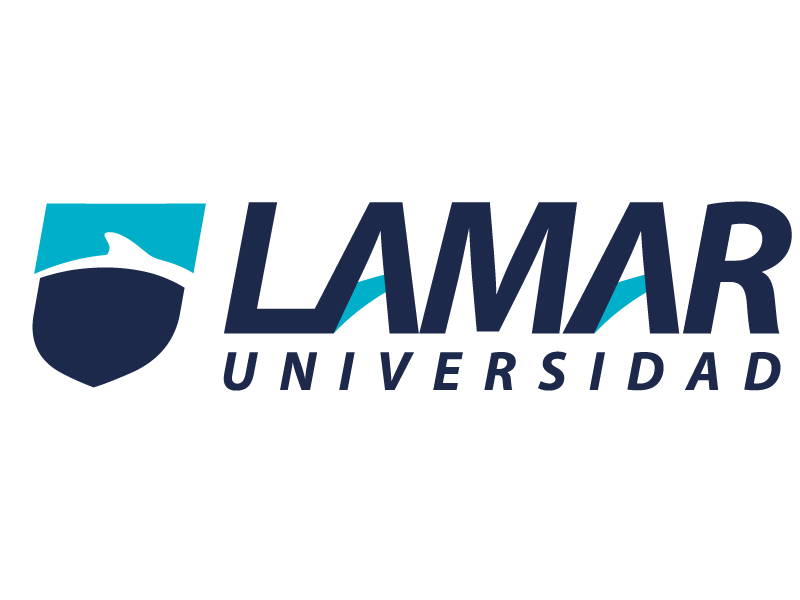 Vianney Aramis Cervantes CruzFísicaInstrumentos de medición. Balanzaes un tipo de palanca constituida por brazos análogos, la cual a través del equilibrio obtenido entre pesos de dos elementos permite la medición de masas.
Catarometrocon este término se designa al instrumento capaz de medir ciertas concentraciones de gas, teniendo en cuenta una comparación de la conductividad térmica.
Basculala palabra proviene del francés bascule y se refiere a un dispositivo empleado para estipular la masa de un cuerpo. Suelen constituirse por una base en posición horizontal, en la cual se ubica el cuerpo a pesar. Gracias a este sistema, es posible establecer el peso de elementos de gran magnitud de manera sencilla.Calendarioconsiste en un elemento creado con el propósito de llevar una contabilización del tiempo. La mayor parte de éstos se llaman calendarios solares. Esto es porque toman como referencia el período empleado por la tierra para dar una  vuelta alrededor del sol.
Cronometroes un elemento ubicado dentro de las categorías de los relojes cuyo objetivo consiste en la medición de fracciones mínimas de tiempo.
Relojel término se refiere al elemento capaz de medir el tiempo, por medio de la división del mismo en horas, minutos y segundos.
Datacion Radiometricaa través de esta proceso es posible fijar con exactitud la edad de los minerales, rocas, etc. consiste en la realización de un análisis tanto de un isótopo padre como un hijo, cuya vida media es conocida. Un ejemplo de este procedimiento es la datación por radiocarbono, llevada a cabo a partir de la desintegración del carbono 14.
Cinta Metricaa través de la misma es posible la medición de una superficie determinada. Se basa en una cinta graduada y de gran maleabilidad, lo cual permite medir áreas formadas por curvas.
Calibradoreste instrumento se emplea con el fin de medir extensiones de aquellos elementos de tamaño reducido. Otorga la posibilidad de apreciar tanto centímetros como unidades milímetricas.
Regla graduadaeste instrumento de forma rectangular y plana, formado por una escala de graduación dividida en una determinada unidad de longitud, permite la medición de longitudes.
Odómetrola palabra deviene del griego y significa camino-medida. A través del odómetro se revela la distancia del trayecto realizado por un vehiculo determinado.
Palmerel micrómetro consta de un tornillo de carácter micrométrico a partir del cual es posible la estimación precia de la dimensión de un elemento. El rango incluye unidades milimétricas y de milésima de milímetro.
Interferometrocon este término se designa a aquel instrumento capaz de aprovechar la interferencia de ondas de luz, con el objetivo de medir longitudes de onda de manera exacta.
Velocimetroel velocímetro es un dispositivo cuyo objetivo es la medición de la rapidez llevada a cabo por un vehículo.
Anemometrocon este nombre se designa al aparato capaz de medir la velocidad del viento, y de esta manera predecir el tiempo.Termometroeste instrumento se emplea para conocer la temperatura de un cuerpo determinado. A pesar de que las escalas utilizadas son variadas, la más divulgada es la de grados Celsius, en la cual el cero alude al punto de congelación y los cien grados centígrados hacen referencia el punto de ebullición del agua.
Pirometroa través del pirómetro es posible tener conocimiento acerca de  la temperatura de una sustancia, con la ventaja de que no es necesario establecer contacto con la misma. Suelen medir temperaturas que superan los 500 grados Celsius.Barometroel barómetro es un dispositivo capaz de medir la presión atmosférica. La misma corresponde a la presión ejecutada por  el aire sobre la atmósfera.
Manometropor medio del manómetro es posible medir la presión de un líquido ubicado en un  recipiente cerrado.
